ICSA Member News April 2022	HighlightsCongratulations to Dr. Song Xi Chen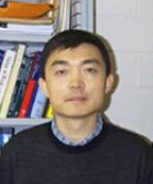 ICSA member Song Xi Chen of Peking University has been elected as a member of the Chinese Academy of Science (CAS). He and other 64 scholars were elected to the academy during the 2021 Assembly of Academicians of CAS held in early November 2021. Chen is elected to the Mathematics and Physics Division. The previous statistics members of CAS were late Professors Pau Lu Hsu (1948-1970) and Xiru Chen (1997-2005). Chen is current a PKU Chair Professor in the School of Mathematical Sciences, Guanghua School of Management and Center for Statistical Science. Prior to joining Peking University as the Chair of the Business Statistics and Econometrics Department in 2008 and later as the founding director of Center for Statistical Science, he had held faculty positions in Iowa State University, National University of Singapore, La Trobe University, CSIRO Marine Laboratory and Beijing Economic College. He was a member of the ICSA Board from 2008-2009, the Co-editor of Statistics and Its Interface (2010-2013) which is  an ICSA co-sponsored journal. Congratulations to ICSA Members Bestowed the 2022 ASA FellowsCongratulations to the following ICSA members who are bestowed the prestigious distinction of the 2022 American Statistical Association (ASA) Fellow for their professional contributions, leadership, and commitment to the field of statistical science with details in the link:Kun Chen - University of ConnecticutYuehua Cui - Michigan State UniversityYang Feng - New York UniversityHaiyan Huang - University of California, Berkeley Wei-Ting Hwang - University of Pennsylvania Perelman School of Medicine Fan Li - Duke UniversityLu Tian - Stanford University  Peng Wei – The University of Texas MD Anderson Cancer Center Michael C. Wu - Fred Hutchinson Cancer Research Center  Xian-Jin Xie - University of Iowa Eric Poe Xing - Carnegie Mellon University  Wenxuan Zhong - University of Georgia Jianhui Zhou - University of VirginiaCongratulations to Dr. Xuming He on Winning Carver AwardDr. Xuming He was selected for the 2022 IMS Carver Medal, an award for service to the IMS for “his decades-long contributions to the IMS in multiple capacities including Editor of the IMS Bulletin, IMS Council member, Committee Chairs, and conference program co-chairs; and for his strong and conscientious leadership in a wide range of other professional services.”  Please refer to the link for details.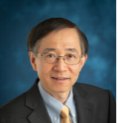 Congratulations to the 2022 Class of IMS FellowsCongratulations to the following ICSA members on being the 2022 class of IMS fellows.The designation of IMS Fellow has been a significant honor for over 85 years. Each Fellow has demonstrated distinction in research in statistics or probability or has demonstrated leadership that has profoundly influenced the field. For detailed information, please refer to the link for details:Haoda Fu, Eli Lilly and Company Haiyan Huang, University of California, Berkeley  Ying Hung, Rutgers University Zhezhen Jin, Columbia UniversityJialiang Li, National University of Singapore Pengfei Li, University of WaterlooShujie Ma, University of California, RiversideLimin Peng, Emory UniversityCheng Yong Tang, Temple University Ruodu Wang, University of WaterlooJun Yan, University of Connecticut Tian Zheng, Columbia UniversityYong Zhou, East China Normal University
Congratulations to Shan Wu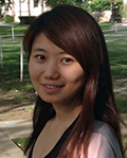 Shan Wu, a second-year master’s student in Biostatistics at the University of Pittsburgh, won the 2022 Lingzi Lu Memorial Award.  ICSA 2022 Applied Statistics Symposium Open for Early Registration (June 19-22, 2022)The ICSA 2022 Applied Statistics Symposium will be held at University of Florida, Gainesville, FL on June 19 – 22, 2022. The theme of the symposium is Statistical Innovation in the Era of Artificial Intelligence and Data Science. Keynote speakers are Dr. Susan Murphy (Harvard), David Siegmund (Stanford), and Jianqing Fan (Princeton). Detailed information including key dates is available at 2022 ICSA Applied Statistics Symposium: the registration is open now with this link.   The poster session abstract submission is due by May 15, 2022.  For questions, please contact the Chair of Organizing committee, Professor Samuel Wu (samwu@biostat.ufl.edu). ICSA 2022 China Conference (July 1 - 4, 2022)The 2022 ICSA China Conference is co-organized by the ICSA and Xi’an University of Finance and Economics (XUFE) and will be held on July 1st to 4th, 2022 (China Time) in a hybrid format with in-person activities in the campus of XUFE. Please follow this link for registration. The conference is featured by three keynote speakers, Professor Richard Samworth from University of Cambridge, Professor Jane-Ling Wang from University of California Davis, Professor Shurong Zheng from Northeast Normal University, and over 50 scientific sessions. The registration will open soon. For any general inquiry, please contact Dr. Jianguo (Tony) Sun at sunj@missouri.edu.  For any inquiry about scientific program, contact Dr. Yingying Fan at fanyingy@marshall.usc.edu or Dr. Chunjie Wang at wangchunjie@ccut.edu.cn.  Refer to this link for details regarding this conference.Junior Research Award Application for ICSA 2022 International Conference by September 1, 2022The 12th International Conference of ICSA invites applications for Junior Researcher Award. Awardees will be selected from junior researchers who submit their papers for presentations at the conference to be held in Hong Kong during December 20 – 22, 2022.  Students or Junior Researchers who received their degrees no earlier than January 1, 2017 are encouraged to submit a research paper on statistical methodology, novel application of statistical methods to problems in other disciplines, or other suitable contributions to statistics and data sciences. Jointly authored papers are acceptable, but the applicant is expected to be the lead author and present the work in the meeting. In addition, the applicant must be an active ICSA member or joins ICSA before September 1 2022, and the paper must not be published or accepted before September 1, 2022. Application:Formal application consists of sending an e-mail to Dr. Hongbin Fang at hf183@georgetown.edu with the subject title as “Application – The 12th ICSA International Conference Junior Researcher Award” with the following attachments (in PDF):A cover letter with contact informationThe curriculum vita of the applicantThe manuscript of the completed researchThe application deadline is September 1, 2022.Award:Papers will be reviewed by the Award Committee of the 12th International Conference of ICSA and up to five award winners will be selected. Criteria for selection will include, but are not limited to, novelty in theory/methods/applications, significance and potential impact of the research, and clarity and well-writing in English. The award will be presented to the winners during the conference banquet.Junior Researcher Award Committee:Dr. Hongbin Fang (Chair), Georgetown University, USADr. Chun-ling Liu, The Hong Kong Polytechnic University, Hong KongDr. Chunjie Wang, Changchun University of Technology, ChinaDr. Bin Zhang, Cincinnati Children's Hospital and Medical Center, USAJunior Research Award Application  for ICSA 2022 China  Conference by May 1, 2022ICSA 2022 China Conference invites applications for Junior Researcher Award. Awardees will be selected from junior researchers who submit their papers for presentations at the conference to be held in hybrid form at Xian University of Finance and Economics, Xian, China during July 1 – 4, 2022.  Students or Junior Researchers who received their degrees no earlier than January 1, 2017 are encouraged to submit a research paper on statistical methodology, novel application of statistical methods to problems in other disciplines, or other suitable contributions to statistics and data sciences. Jointly authored papers are acceptable, but the applicant is expected to be the lead author and present the work in the meeting.  In addition, the applicant must be an active ICSA member or joins ICSA at the time of registration, and the paper must not be published or accepted before May 1, 2022. Refer to this link for detailed information. Application:Formal application consists of sending an e-mail to Dr. Hongyuan Cao at hcao@fsu.edu with the subject title as “Application – ICSA 2022 China Conference Junior Researcher Award” with the following attachments (in PDF):A cover letter with contact informationThe curriculum vita of the applicantThe manuscript of the completed researchThe application deadline is May 1, 2022.Award:Papers will be reviewed by the Award Committee of the ICSA 2022 China Conference of ICSA and up to five award winners will be selected. Criteria for selection will include, but are not limited to, novelty in theory/methods/applications, significance and potential impact of the research, and clarity and well-writing in English.Junior Researcher Award Committee:Dr. Hongyuan Cao (Chair), Florida State University, USADr. Hui Zhao, Zhongnan University of Economics and Law, ChinaDr. Xianyang Zhang, Texas AM University, USAThe Fifth ICSA-Canada Chapter Symposium (July 8 – 10, 2022)The ICSA Canada Chapter will hold its next biennial symposium conference at Banff, Canada during July 8-10, 2022. The theme of the conference will be “Statistics: From Data to Knowledge” and it will cover broad areas in statistics and data sciences and their applications, The Executive Committee and the Program and Local Organizing Committees are planning an in-person conference for this symposium. The details will be released soon on the symposium website (coming soon). We welcome all to participate this conference. Please pass this message to anyone who may be interested in this event. If you are interested in attending the conference by organizing an invited session or presenting a talk, please let the Program Chair, Dr. Dehan Kong (dehan.kong@utoronto.ca) know. To better estimate the number of participants for planning purpose, we appreciate if you can let us know your participation as soon as possible.  Please click this link for more information.The 12th ICSA International Conference (December 18 – 20, 2022) The 12th ICSA International Conference will be held at the Chinese University of Hong Kong, Hong Kong, from December 18 to December 20, 2022.  For information, please contact Scientific Program Committee Chair Professor (Tony) Jianguo Sun at sunj@missouri.edu or Co-Chair Professor Xingqiu Zhao at Xingqiu.Zhao@polyu.edu.hk. For detailed information, please refer to this site: https://international2022.icsa.org/.ICSA 2023 Applied Statistics Symposium (June 11 – 14, 2023)The ICSA 2023 Applied Statistics Symposium will be held at the University of Michigan, Ann Arbor, MI. For session proposals, interests, and questions, please contact the co-Chairs of the Organizing Committee, Dr. Jian Kang (jiankang@umich.edu) and Dr. Gongjun Xu (gongjun@umich.edu).ICSA Springer Book Series in StatisticsThe editor of ICSA Springer book series in statistics, Dr. Din Chen, has reported that there are 22 books in the series now. If you plan to write books in the series, please contact Dr. Din Chen (Ding-Geng.Chen@asu.edu).   Refer to this site for all other books’ information.Sponsored and Co-Sponsored JournalsICSA Sponsored JournalsStatistica SinicaForthcoming papers' information is available at http://www3.stat.sinica.edu.tw/statistica/. The new issue (Volume 32, Number 2, 2022) is published.ICSA members have access to these articles via the "membership only area" at http://www.icsa.org. If you have any problems with subscription, please contact the editorial office through ss@stat.sinica.edu.tw.Statistics in BiosciencesThe published new issue is Volume 14 Issue 1 in April 2022Statistics in Biosciences | Volume 14, issue 1 (springer.com) Recently accepted articles can be found at the journal websitehttps://link.springer.com/journal/12561/onlineFirst/page/1  A link for submitting your article to SIBS online is belowhttps://www.editorialmanager.com/sibs/default.aspx ICSA Co-sponsored JournalStatistics and Its Interface (SII)Visit SII's web page at http://intlpress.com/site/pub/pages/journals/items/sii/_home/_main/ for more information on the most recent issue (Volume 15 (2022), Number 4).International Press and Tsinghua University Mathematical Science Center are pleased to announce open online access (free of charge) to the journal Statistics and Its Interface (SII) which includes thirteen volumes.Call for Papers:  Special Collection Celebrating Professor Lincheng Zhao’s 80th BirthdayProfessor Lincheng Zhao is an internationally recognized scholar and is prominent for his contributions in M-estimation, Nonparametric Statistics, Signal Processing and Limit Theorems in Probability Theory and Statistics. Ever since 1982, he has been teaching at the University of Science and Technology of China, which has nurtured many world-class scholars in Statistics.  In 2022, Professor Lincheng Zhao will celebrate his 80th birthday.  To pay a tribute to his illustrious career and long-term service,  Statistics and Its Interface (SII) is pleased to announce a special issue of invited contributions to honor his birthday.  Contributions are invited on any topic within the scope of the journal.  The submission deadline for the special issue is December 31, 2022. All submissions must be online through the website                                    http://www.e-publications.org/ip/sbs/index.php/index/loginPlease state that your submission is for “the special issue in honor of Professor Zhao” in the Box of Comments to the editors.  The submissions will go through regular review process.Steven Shuangge Ma (Co-Guest Editor), Yale University Tiejun Tong (Co-Guest Editor), Hong Kong Baptist UniversityJinfeng Xu (Co-Guest Editor), Hong Kong UniversityHong Zhang (Co-Guest Editor), University of Science and Technology of ChinaMing-Hui Chen (Co-Editor-in-Chief), University of Connecticut Yuedong Wang (Co-Editor-in-Chief), University of California, Santa BarbaraCall for Papers: Special Issue on Modern Data Science and ApplicationsA special issue of Statistics and Its Interface (SII) on Modern Data Science and Applications is now accepting submissions. Because of the rapid growth and diversification of research in current data science, the area is becoming more popular and widely employed across a wide range of disciplines such as medicine and public health as well as in the engineering, finance and business fields. Statistics and computational approaches are applied to real-world phenomena and problems in data science, which explores new types of data, concepts, experiments, descriptions, estimates, and forecasts. Moreover, new questions are being posed based on novel data and findings from Data Science approaches, as well as on previously unexplored topics. Thus, we encourage submissions based on original, thorough research in all scientific fields.The special issue's submission deadline is December 1, 2022. All submissions must be made online using the websitehttps://www.e-publications.org/ip/sbs/index.php/SII/login,and please specify in the Box of Comments to the Editors that your submissions are "For the Special Issue on Modern Data Science and Applications. There will be a standard review of the submissions. As soon as a manuscript is accepted, it will be published in full in the journal.Please make sure your manuscript hasn't been previously published or is being considered for publication elsewhere before submitting. A single-blind peer-review method is used for all manuscripts. On the Instructions for Authors page, you can find a handbook for authors, as well as other helpful information.Linglong Kong (Co-Guest Editor), University of Alberta Xinyuan Song (Co-Guest Editor), The Chinese University of Hong Kong Niansheng Tang (Co-Guest Editor), Yunnan UniversityXueqin Wang (Co-Guest Editor), University of Science and Technology of China Hongtu Zhu (Co-Guest Editor), The University of North Carolina at Chapel HillMing-Hui Chen (Co-Editor-in-Chief), University of ConnecticutYuedong Wang (Co-Editor-in-Chief), University of California, Santa BarbaraCall for Papers: Special Issue on Statistical Learning of Tensor DataStatistics and Its Interface (SII) invites submissions for a special issue on statistical learning of tensor data. Tensor, or multidimensional array, is arising in a wide range of scientific and business applications. Research on learning of tensor data has been rapidly expanding during the last few decades, extending to modern datasets such as medical images, social network, and personalized recommendation systems, and widely used in many fields including medicine, biology, public health, engineering, finance, economics, sports analytics, and environmental sciences. The rapid developments also lead to many challenges in estimation, inference, prediction, and computation in learning of tensor data. SII promotes interface between statistical theory, methodology and applications. Thus, we strongly encourage innovative theory, methodology and novel applications in statistical learning of tensor data. The review papers related with statistical learning of tensor data are also welcomed. Your papers, once accepted, will be published together in a special issue of SII.The submission deadline for the special issue is October 1, 2022. All submissions must be online through the website http://www.e-publications.org/ip/sbs/index.php/index/login. Please state that your submissions are “For the Special Issue on statistical learning of tensor data” in the Box of Comments to the editors. The submissions will go through regular review process. As the editors for this special issue, we will handle the peer review timely and carefully.With your support and collaboration, we are confident that the special issue will be a success that will reflect the state-of-art of research at the frontier of this vital and rapidly developing area. We look forward to receiving your papers in due course.Guanyu Hu (Co-Guest Editor), University of MissouriHaiYing Wang (Co-Guest Editor), University of ConnecticutJing Wu (Co-Guest Editor), University of Rhode IslandAnru Zhang (Co-Guest Editor), Duke UniversityMing-Hui Chen (Co-Editor-in-Chief), University of ConnecticutYuedong Wang (Co-Editor-in-Chief), University of California, Santa BarbaraUpcoming ICSA MeetingsPlease find below a list of upcoming ICSA meetings. This list also appears on the ICSA website. Meetings not included in this list are not official ICSA meetings. If you have any questions, please contact Dr. Mengling Liu, the ICSA Executive Director(executive.director@icsa.org).ICSA 2023 China ConferenceThe ICSA 2023 China Conference will be held at Chengdu, co-sponsored by Southwest Jiaotong University (SWJTU). Upcoming Co-Sponsored MeetingsPlease find below a list of upcoming ICSA co-sponsored meetings. This list also appears on the ICSA website. Meetings not included in this list are not officially co-sponsored meetings. If you have any questions, please contact Dr. Mengling Liu, the ICSA Executive Director (executive.director@icsa.org).BIRS 5-DAY WORKSHOP (May 22 – 27, 2022)2022 BIRS 5-day workshop, Emerging Challenges for Statistics and Data Sciences: Complex Data with Missingness, Measurement Errors, and High Dimensionality, will take place May 22–27, 2022, at the UBC Okanagan, Canada, and Zoom in a hybrid manner.Statistics and newly emerging data science are central pillars of quantitative research in social and biomedical sciences. The era of big data has revolutionized statistics with massive, heterogeneous, and complex-featured data sources. It is critical and timely to bring statisticians, computer scientists, and practitioners together to share current research advances in handling novel data analytical challenges including missingness, measurement errors, and high dimensionality. This workshop will help bring researchers together to take a significant step forward in using big data to answer important scientific questions.The organizers have finalized the program schedule for the workshop. Registration is free. If you would like to participate the workshop, please fill out the registration form here, or send {name, email, affiliation} directly to cgao6@ncsu.edu for registration. Please feel free to contact the workshop organizers listed below with any questions.Shu Yang (North Carolina State University, syang24@ncsu.edu)
Chenyin Gao (North Carolina State University, cgao6@ncsu.edu)
Peng Ding (University of California, Berkeley, pengdingpku@berkeley.edu )
David Haziza (University of Ottawa, dhaziza@uottawa.ca)
Grace Yi (Western University, gyi5@uwo.ca)The 8th Workshop on Biostatistics and Bioinformatics (Postponed to Summer, 2022)Biostatistics and Bioinformatics have been playing key and important roles in statistics and other scientific research fields in recent years. The goal of the 8th workshop is to stimulate research and to foster the interaction of researchers in Biostatistics & Bioinformatics research areas. The workshop will provide the opportunity for faculty and graduate students to meet the top researchers, identify important directions for future research, facilitate research collaborations. The workshop will be held at Atlanta, GA.A keynote speaker is Dr.  Nilanjan Chatterjee, Bloomberg Distinguished Professor of Biostatistics and Medicine at the Johns Hopkins University.For detailed information including registration, please refer to https://math.gsu.edu/yichuan/2022Workshop/ IMS Asia Pacific Rim Meeting (Postponed to January, 2024)The sixth meeting of the Institute of Mathematical Statistics Asia Pacific Rim Meeting (IMS-APRM) will provide an excellent worldwide forum for scientific communications and collaborations for researchers in Asia and the Pacific Rim, and promote collaborations between researchers in this area and other parts of the world. The meeting will be held in Melbourne, Australia and please see http://ims-aprm2021.com/ for details. Firm dates will be announced later.Online Training and SeminarsHealthcare Innovation Technology: The Pod of AsclepiusLooking to stay up to date on developments in health care technology around the world? The American Statistical Association is sponsoring “The Pod of Asclepius”, a new podcast where data scientists, statisticians, engineers, and regulatory experts discuss the technical challenges in their healthcare domain.We have over 20 episodes published and available on YouTube, Podbean, iTunes, Stitcher, Podchaser, Tune In Radio, and Google Play. Looking for a good place to start? Check out the following episode links:Risks and Opportunities of AI in Clinical Drug Development with David Madigan and Demissie AlemayehuKidney Injury - Biomarkers for Prediction and Prognosis with Allison MeisnerNHS Digital Health Initiatives with Emma HughesData Platforms to Monitor Animal Health with Shane BurnsBayesian Approaches in Medical Devices: Part 1, Part 2, Part 3 with Martin Ho and Greg MaislinYou can catch up on all episodes on our YouTube playlists for Season 0 and Season 1.The easiest way to catch new episodes is to subscribe via our channels….Youtube:    https://www.youtube.com/channel/UCkEz2tDR5K6AjlKw-JrV57w Podbean:    https://podofasclepius.podbean.com You can see our full schedule on the website:    www.podofasclepius.com Fall Series: The Philosophy of Data ScienceThe series is aimed at incoming statistics and data science students (but will be of significant interest to the general statistics / data science community). The topics will focus on how scientific reasoning is essential to the practice of data science.For detailed information, please visit: https://www.podofasclepius.com/philosophy-of-data-science.  Job ListingsAssistant Professor in Applied Statistics and Financial Mathematics / Engineering and Computational Mathematics / Applied Optimization and Operations Research / Data Science and Analytics (three posts) (Ref. 22050514)/ Department of Applied Mathematics, The Hong Kong Polytechnic UniversityThe Department of Applied Mathematics (AMA) is part of the Faculty of Applied Science and Textiles. The Department offers Bachelor of Science Scheme in Data Science, and makes a significant contribution to most of other academic programmes of the University by providing service teaching. It also offers master programmes in Applied Mathematics for Science and Technology with specialisms in Decision Science, Actuarial and Investment Science, Operational Research and Risk Analysis, and Data Science and Analytics. Members of the Department have expertise in applied optimization and optimal control, engineering computation, operational research, management science, applied statistics, FinTech, data science and machine learning. There are currently 51 academic staff and about 36 research personnel in the Department. Please visit the website at http://www.polyu.edu.hk/ama for more information about the Department.The Department has established a Joint Laboratory of Applied Mathematics with the Academy of Mathematics and Systems Science of the Chinese Academy of Sciences. The appointees are expected to be actively involved in the activities of the Laboratory.DutiesThe appointees will be required to:(a) teach and contribute to curriculum development at undergraduate and postgraduate levels;(b) supervise MPhil and PhD students;(c) engage in scholarly research, consultancy and other scholarly activities leading to publications in top-tier refereed journals and award of research grants;(d) undertake academic and departmental administrative duties; and(e) perform any other duties as assigned by the Head of the Department or his/her delegates.QualificationsApplicants should have:(a) have a doctoral degree in Mathematics / Statistics / Financial Mathematics / Operations Research / Computational Mathematics / Applied Mathematics or a closely related field;(b) have expertise in applied statistics, operation research and mathematics;(c) have an established track record in research and scholarship, including refereed publications and external grant applications;(d) have a demonstrated commitment to excellence in teaching; and(e) be highly proficient in written and spoken English.Remuneration and Conditions of ServiceA highly competitive remuneration package will be offered. Initial appointments will be on a fixed-term gratuity-bearing contract. Re-engagement thereafter is subject to mutual agreement. For general information on terms and conditions for appointment of academic staff in the University, please visit the website at https://www.polyu.edu.hk/hro/docdrive/careers/doc/Prof.pdf. Applicants should state their current and expected salary in the application.ApplicationPlease send a completed application form by post, nominate three referees from different institutions/organisations by providing their names, addresses and relationship with the applicants, to Human Resources Office, 13/F, Li Ka Shing Tower, The Hong Kong Polytechnic University, Hung Hom, Kowloon, Hong Kong or via email to hrstaff@polyu.edu.hk. Application forms can be downloaded from https://www.polyu.edu.hk/hro/careers/guidelines_and_forms/forms. If a separate curriculum vitae is to be provided, please still complete the application form which will help speed up the recruitment process. Consideration of applications will commence on 26 May 2022 until the positions are filled. The University’s Personal Information Collection Statement for recruitment can be found at https://www.polyu.edu.hk/hro/careers/guidelines_and_forms/pics_for_recruitment.Professor in Applied Optimization and Operations Research / Data Science and Analytics (Ref. 22050513)/ Department of Applied Mathematics, The Hong Kong Polytechnic UniversityThe Department of Applied Mathematics (AMA) is part of the Faculty of Applied Science and Textiles. The Department offers Bachelor of Science Scheme in Data Science, and makes a significant contribution to most of other academic programmes of the University by providing service teaching. It also offers master programmes in Applied Mathematics for Science and Technology with specialisms in Decision Science, Actuarial and Investment Science, Operational Research and Risk Analysis, and Data Science and Analytics. Members of the Department have expertise in applied optimization and optimal control, engineering computation, operational research, management science, applied statistics, FinTech, data science and machine learning. There are currently 51 academic staff and about 36 research personnel in the Department. Please visit the website at http://www.polyu.edu.hk/ama for more information about the Department.The Department has established a Joint Laboratory of Applied Mathematics with the Academy of Mathematics and Systems Science of the Chinese Academy of Sciences. The appointee is expected to be actively involved in the activities of the Laboratory.DutiesThe appointee will be required to:(a) provide leadership in all aspects of academic activities, including teaching, research and services;(b) conduct research as the main duty and actively pursue external research grants, such as General Research Fund, as Principal Investigator or Co-Investigator;(c) provide quality teaching at undergraduate and/or postgraduate level(s) and supervise student projects and theses;(d) contribute to the development of enhancement of teaching and learning, and departmental service;(e) carry out academic and administrative duties as required; and(f) perform any other duties as assigned by the Head of the Department or his/her delegates.QualificationsApplicants should have:(a) a doctoral degree in Operations Research / Computational Mathematics / Applied Mathematics or a closely related field with experience in Data Science and Analytics;(b) demonstrated promise of a high level of creativity in research and an excellent portfolio of teaching in respective areas;(c) substantial experience in academic programme planning, management and curriculum development;(d) excellent records of publications in internationally recognized journals and successful bidding of external competitive research grants;(e) extensive local and international connections in research and professional capacities; and(f) excellent communication skills and the ability to use English as the medium of instruction.Remuneration and Conditions of ServiceA highly competitive remuneration package will be offered. An appropriate term will be provided for appointment at Professor level. For general information on terms and conditions for appointment of academic staff in the University, please visit the website at https://www.polyu.edu.hk/hro/docdrive/careers/doc/Prof.pdf. Applicants should state their current and expected salary in the application.ApplicationPlease send a completed application form by post, nominate three referees from different institutions/organisations by providing their names, addresses and relationship with the applicants, to Human Resources Office, 13/F, Li Ka Shing Tower, The Hong Kong Polytechnic University, Hung Hom, Kowloon, Hong Kong or via email to hrstaff@polyu.edu.hk. Application forms can be downloaded from https://www.polyu.edu.hk/hro/careers/guidelines_and_forms/forms. If a separate curriculum vitae is to be provided, please still complete the application form which will help speed up the recruitment process. Consideration of applications will commence on 26 May 2022 until the position is filled. The University’s Personal Information Collection Statement for recruitment can be found at https://www.polyu.edu.hk/hro/careers/guidelines_and_forms/pics_for_recruitment.Research Assistant Professor in Applied Statistics and Financial Mathematics / Engineering and Computational Mathematics / Applied Optimization and Operations Research / Data Science and Analytics (two posts) (Ref. 22032819), Department of Applied Mathematics, The Hong Kong Polytechnic UniversityThe Department of Applied Mathematics (AMA) is part of the Faculty of Applied Science and Textiles. The Department offers Bachelor Scheme of Data Science and Data Science and Analytics, and makes a significant contribution to most of other academic programmes of the University by providing service teaching. It also offers master programmes in Applied Mathematics for Science and Technology with specialisms in Decision Science, Actuarial and Investment Science, Operational Research and Risk Analysis, and Data Science and Analytics. Members of the Department have expertise in applied optimization and optimal control, engineering computation, operational research, management science and applied statistics. There are currently 51 academic staff and about 36 research personnel in the Department. Please visit the website at http://www.polyu.edu.hk/ama for more information about the Department.The Department has established a Joint Laboratory of Applied Mathematics with the Academy of Mathematics and Systems Science of the Chinese Academy of Sciences. The appointees are expected to be actively involved in the activities of the Laboratory.DutiesThe appointees will be required to:(a) conduct research as the main duty and actively pursue external research grants, such as General Research Fund, as Principal Investigator or Co-Investigator;(b) provide quality teaching at undergraduate or postgraduate level;(c) contribute to departmental service; and(d) perform any other duties as assigned by the Head of the Department or his/her delegates.QualificationsApplicants should:(a) have a doctoral degree in Mathematics / Statistics / Financial Mathematics / Operations Research / Computational Mathematics / Applied Mathematics or a closely related field with experience in Data Science and Analytics;(b) have demonstrated promise of a high level of creativity in research and teaching in some subdivisions of his/her field;(c) be able to demonstrate effective classroom teaching; and(d) be highly proficient in written and spoken English.Remuneration and Conditions of ServiceA highly competitive package including a medical benefits plan and a gratuity payable upon completion of the term which is normally for three years initially, with possibility of extension for another three years. Applicants should state their current and expected salary in the application.ApplicationPlease send a completed application form by post, nominate two referees from different institutions/organisations by providing their names, addresses and relationship with the applicants, to Human Resources Office, 13/F, Li Ka Shing Tower, The Hong Kong Polytechnic University, Hung Hom, Kowloon, Hong Kong or via email to hrstaff@polyu.edu.hk. Application forms can be downloaded from https://www.polyu.edu.hk/hro/careers/guidelines_and_forms/forms. If a separate curriculum vitae is to be provided, please still complete the application form which will help speed up the recruitment process. Consideration of applications will commence on 19 April 2022 until the positions are filled. The University’s Personal Information Collection Statement for recruitment can be found at https://www.polyu.edu.hk/hro/careers/guidelines_and_forms/pics_for_recruitment.Electronic ICSA News AccessPlease visit https://www.icsa.org/publications/icsa-member-newsletter-archive/ for all ICSA member news online.  